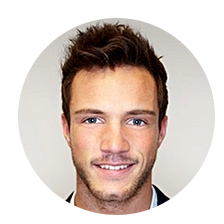 MAX MUSTERRestaurant Manager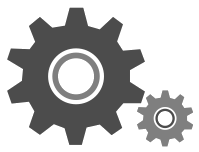 BERUFSERFAHRUNG ——————————BERUFSERFAHRUNG ——————————BERUFSERFAHRUNG ——————————MAX MUSTERRestaurant Manager09/2007 –Heute09/2004 –08/200709/2002 – 08/200405/1999 – 07/200208/1998 – 10/1998Assistant Restaurant ManagerStiegentaler City Hotel, FrankfurtBegleitung der Eröffnung der neuen Restaurants, Verantwortung für
Auswahl, Einarbeitung und
Koordination des Servicepersonals
Stiegentaler Palace Hotel, BerlinPro Service Academy, PotsdamBA-Studium zum Internationalen Hotelbetriebswirt, Schwerpunkt Management und Sprachen. Abschlussnote 1,0 mit AuszeichnungStiegentaler Hotel, ÜberlingenChef de Rang
Verantwortlich für Qualität
des ServicesRestaurant Trois Moulins, GenfDemi Chef de Rang
Zuständig für Reservierung
& ServiceleitungKreuzfahrt MS Rhein, BoppardCommis de ServiceAssistant Restaurant ManagerStiegentaler City Hotel, FrankfurtBegleitung der Eröffnung der neuen Restaurants, Verantwortung für
Auswahl, Einarbeitung und
Koordination des Servicepersonals
Stiegentaler Palace Hotel, BerlinPro Service Academy, PotsdamBA-Studium zum Internationalen Hotelbetriebswirt, Schwerpunkt Management und Sprachen. Abschlussnote 1,0 mit AuszeichnungStiegentaler Hotel, ÜberlingenChef de Rang
Verantwortlich für Qualität
des ServicesRestaurant Trois Moulins, GenfDemi Chef de Rang
Zuständig für Reservierung
& ServiceleitungKreuzfahrt MS Rhein, BoppardCommis de Service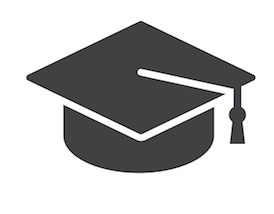 Ausbildung ————————————Ausbildung ————————————Ausbildung —————————————— Kontakt ——Fantasiestr.1, 12345 BeispielstadtFON 0123 / 4 56 78 90MAIL m.muster@mail.deWEB musterblog.de03/2003 – 08/200409/1995 – 07/199806/1995 – 08/1995Coronado Fernschule SiegenBerufsbegleitend: Abitur im FernstudiumSeehotel, LindauAusbildung zum Hotelfachmann2. Lehrjahr Barkeeper in der hauseigenen LoungeEuropäische Schule, VareseRealschulabschlussCoronado Fernschule SiegenBerufsbegleitend: Abitur im FernstudiumSeehotel, LindauAusbildung zum Hotelfachmann2. Lehrjahr Barkeeper in der hauseigenen LoungeEuropäische Schule, VareseRealschulabschluss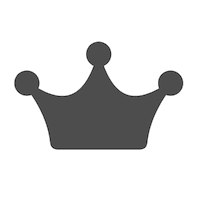 Besondere Kenntnisse ————————Besondere Kenntnisse ————————Besondere Kenntnisse —————————— Persönliches ——Geboren: 28.8.1978 in LangenargenAufgewachsen: Sesto Calende / ItalienStaatsangehörigkeit: DeutscherFamilienstand: LedigSprachenEDVDeutsch: fließend, Wort & SchriftEnglisch: fließend, Wort & SchriftFranzösisch: fließend, Wort & Schrift Italienisch: fließend in WortMicrosoft Office GastroPro (Reservierungssoftware)GastroPersonal (Personalverwaltung)Deutsch: fließend, Wort & SchriftEnglisch: fließend, Wort & SchriftFranzösisch: fließend, Wort & Schrift Italienisch: fließend in WortMicrosoft Office GastroPro (Reservierungssoftware)GastroPersonal (Personalverwaltung)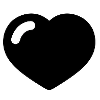 Interessen & Hobbys —————————Interessen & Hobbys —————————Interessen & Hobbys —————————ORT, DATUMMax MusterSoziales EngagementJeden 4. Sonntag im Monat helfe ich
als Koch in einer Armenküche aus.Soziales EngagementJeden 4. Sonntag im Monat helfe ich
als Koch in einer Armenküche aus.